Kolejna propozycja z cyku konkursowych Konkurs na projekt znaczka pocztowego                           pod hasłem WolontariatPrace mogą przesyłać uczniowie w wieku od siedmiu lat.Szczegółowe informacje i regulamin znajdziecie na stronie:https://aktualnekonkursy.pl/dla-dzieci/ad/konkurs-na-projekt-znaczka-pocztowego,11360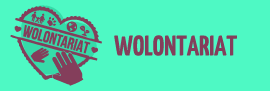 Zapraszam!